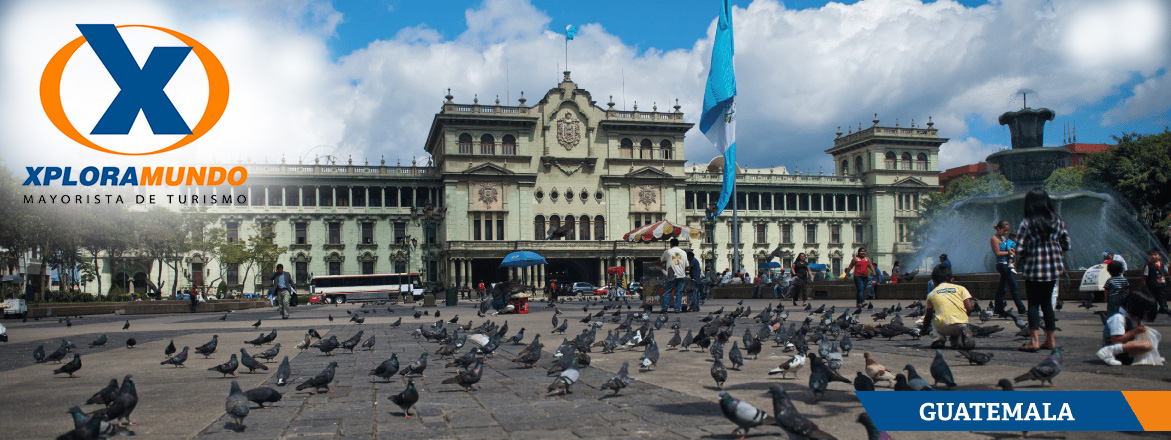 LA RUTA MAYA 202011 Días / 10 NochesOPERA TODOS LOS MARTES O VIERNESNO OPERA PARA EPOCA DE SEMANA SANTA Y FIN DE AÑOITINERARIO:Día 1.  Viernes o Martes        Ciudad de Guatemala/ Antigua Guatemala.Recibimiento en el aeropuerto internacional La Aurora y traslado hacia la ciudad de Antigua Guatemala. Alojamiento.Día 2.  Sábado o MiércolesAntigua Guatemala.Desayuno.  Los pasajeros abordaran el bus en el hotel a la hora indicada, luego iniciaran su recorrido por la ciudad para conocer las Iglesias de La Merced y San Francisco, la fábrica de Jade, Pueblos cercanos como Ciudad Vieja, San Antonio Aguas Calientes y San Felipe. Traslado al hotel. Alojamiento.Día 3.  Domingo o JuevesAntigua Guatemala – Chichicastenango – Panajachel (Lago de Atitlán)Desayuno. Los pasajeros abordaran el bus a la hora indicada. Salida hacia Chichicastenango para visitar el mercado de artesanías y la Iglesia de Santo Tomás. Por la tarde traslado  hacia Panajachel, conocido también como el Lago de Atitlán. Alojamiento Día 4.  Lunes o ViernesPanajachel – Santiago Atitlán – Ciudad de GuatemalaDesayuno. Los pasajeros serán trasladados al muelle donde abordaran la lancha (pública) donde iniciaran una travesía por el lago hasta llegar a Santiago Atitlan,  pueblo Zutuhil, famoso por sus artesanías y trajes típicos de vivos colores. Por la tarde traslado hacia Ciudad de Guatemala. Alojamiento.  Día 5. Martes o SábadoCiudad de Guatemala – Tikal – Flores (Petén)No Incluye desayuno. A las 04:00am traslado de los pasajeros del hotel al aeropuerto Internacional donde abordaran el vuelo hacia Flores. (Boleto aéreo Incluido). Recibimiento en el aeropuerto de Flores y traslado al sitio arqueológico de Tikal. Visita de la ciudad maya de Tikal, sin duda el mejor exponente de la cultura maya clásica.  Este parque cuenta con 576 kilómetros cuadrados, ofreciendo una combinación de edificaciones monumentales, rodeados por abundante vegetación y vida silvestre. Es muy común poder ver tucanes, ocelotes, pequeños animales como el mono araña, mono aullador y pizote entre otros. Se pueden escalar estructuras como el templo IV, el edificio prehispánico más grande de América (69 metros o  230 pies de altura). El almuerzo campestre será servido dentro del parque (No incluye bebidas). Al finalizar regreso al hotel en Flores y alojamiento.Día  6. Miércoles o DomingoFlores (Petén) -Yaxchilán-Palenque Desayuno. Los pasajeros abordaran el bus en el hotel a la hora indicada, luego traslado  en dirección al río Usumacinta donde se tomará una lancha para el cruce de la frontera mexicana y traslado al centro arqueológico de Yaxchilan (Piedras Verdes en maya) es una ciudad de la civilización maya que se localiza en el río Usumacinta, en el actual estado de Chiapas, México. Yaxchilán es reconocida por la gran cantidad de esculturas de calidad halladas en el sitio.  Visita  y Box Lunch. Continuación hacia Palenque con llegada a media tarde. Alojamiento. (No Incluye el paso migratorio a México de U$ 25.00 dólares). Día  7. Jueves o LunesPalenque-Campeche Desayuno. Visita del  centro arqueológico, Es uno de los sitios más impresionantes de esta cultura. En comparación con otras ciudades mayas, se la considera de tamaño mediano: menor que Tikal o Copán, destaca por su acervo arquitectónico y escultórico. Tras la visita continuación a Campeche. Alojamiento.Día  8. Viernes o MartesCampeche-Uxmal-Mérida  Desayuno. Salida de Campeche y visita de Uxmal, es una antigua ciudad maya del periodo clásico. En la actualidad es uno de los más importantes yacimientos arqueológicos de la cultura maya, junto con los de Chichén Itzá y Tikal. Se ubica en la llamada zona Puuc y es la ciudad más representativa de este estilo arquitectónico. A media tarde llegada a Mérida, capital del estado de Yucatán. Alojamiento Día  9. Sábado o MiércolesMérida-Chichén Itzá-CancúnDesayuno. Salida con dirección a Chichén Itzá, es uno de los principales sitios arqueológicos de Yucatán, México, vestigio excepcional de una de las civilizaciones prehispánicas más importantes: la maya.  Con Almuerzo Incluido (sin bebidas). Tras la visita continuación hacia Cancún. AlojamientoDía 10. Domingo o JuevesCancún Día libreDesayuno. Día Libre para disfrutar de la playa. AlojamientoDía 11. Lunes o ViernesCancún-Aeropuerto Desayuno. Traslado del hotel al aeropuerto de Cancún (No incluye el impuesto de salida de Cancún que es de U$ 46.00 por persona)Fin de nuestros servicios.PRECIOS POR PERSONA EN US$.APLICA PARA PAGO EN EFECTIVO, CHEQUE O TRANSFERENCIAVIAJANDO MÍNIMO 2 PASAJEROSINCLUYE:2 Noches de alojamiento en Antigua Guatemala.1 Noche de alojamiento en Panajachel. (Lago de Atitlan).1 Noche de alojamiento en Ciudad de Guatemala.1 Noche de alojamiento en Flores.1 Noche de alojamiento en Palenque.1 Noche de alojamiento en Campeche.1 Noche de alojamiento en Mérida.2 Noches de alojamiento en Cancún.9 Desayunos americanos.Boleto aéreo con ruta C. Guatemala – Flores. Operado por TAG o AviancaVisita al parque Nacional de Tikal con almuerzo Incluido. (Bebidas no Incluidas).Guía especializado en todo el recorrido.Bus de turismo con aire acondicionado.Servicios en regular.Impuestos Ecuatorianos: IVA, ISD.Impuestos Hoteleros.PROGRAMA NO INCLUYE:NO INCLUYE TICKETS AEREOS.Paso migratorio entre Guatemala y México  US 25.00 dólares.Impuesto de salida de Cancún es de US 46.00 dólares.Comidas y bebidas no mencionadas en el Itinerario.Seguro de Viaje.**Para nosotros es un placer servirle**CIUDAD / HOTELCATEGORIA   5*CATEGORIA  4*CATEGORIA  3*Antigua GuatemalaCamino Real AntiguaSoleil AntiguaN /ALago de AtitlanHotel AtitlanPorta del LagoN /APetenCamino Real TikalCasona del LagoN /APalenqueVillas MercedesNututun PalenqueN /ACampecheDon GustavoOcean View CampecheN/AMeridaPresidente IntercontinentalPalacio Maya,  MéridaN/ACancunPresidente IntercontinentalKrystal, CancunN/ACATEGORIASGLDBLTPLCHLCATEGORIA   5*4263315929532048CATEGORIA  4*3571301228131962